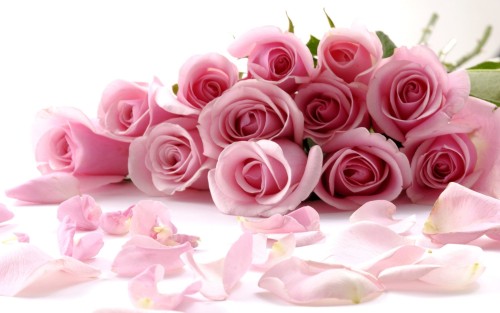 OBEC Železná Breznica Vás srdečne pozýva na kultúrno – spoločenské
popoludnie pri príležitostiDŇA MATIEKKultúrny dom Železná Breznica, nedeľa 13. mája 2018 o 14,00 hod.